Supplementary File 1Outcome subgroup analysis Stratifying the analysis by morphology (Supplementary Tables 1-2), no significant differences were found between the 2 different treatments in the poorly differentiated subgroup (p-value of log-rank test:0.613 for OS [Supplementary Fig. 1A] and 0.982 for PFS [Supplementary Fig. 2A) and the well-differentiated subgroup (p-value of log-rank test:0.687 for OS [Supplementary Fig. 1B]  and 0.917 for PFS [Supplementary Fig. 2B]). Supplementary Table 1. Subgroup analysis of OS in patients with poorly differentiated or well-differentiated NENs treated with TEM or CAPTEMSupplementary Fig. 1. Comparison of OS in patients with (A) poorly differentiated and                 (B) well-differentiated NENs treated with temozolomide (TEM) alone or CAPTEM (TEM + capecitabine)  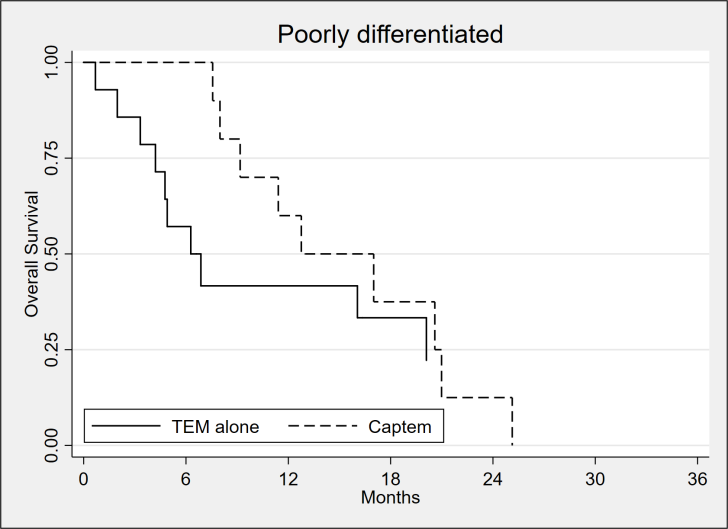 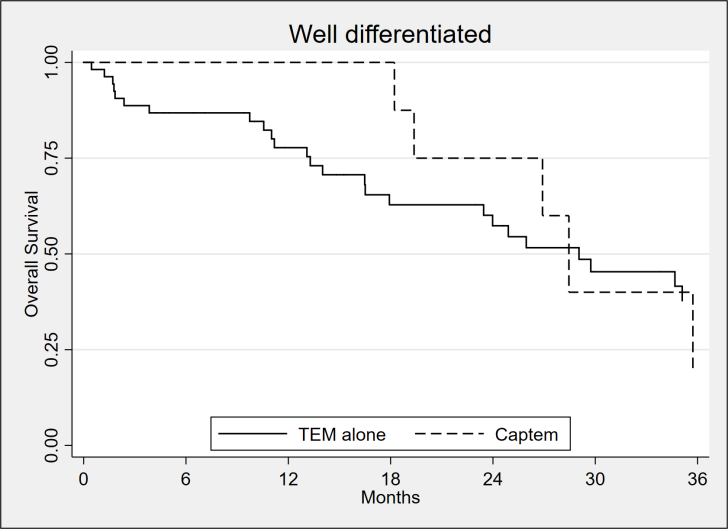 Supplementary Table 2. Subgroup analysis of  PFS in patients with poorly differentiated or well-differentiated NENs treated with TEM or CAPTEMSupplementary Fig. 2.  Comparison of PFS in patients with (A) poorly differentiated and               (B) well-differentiated NENs treated with temozolomide alone (TEM) and CAPTEM (TEM + capecitabine)  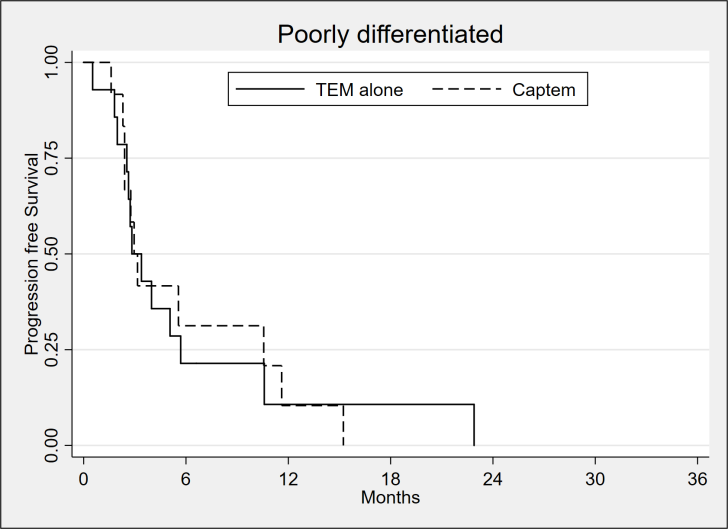 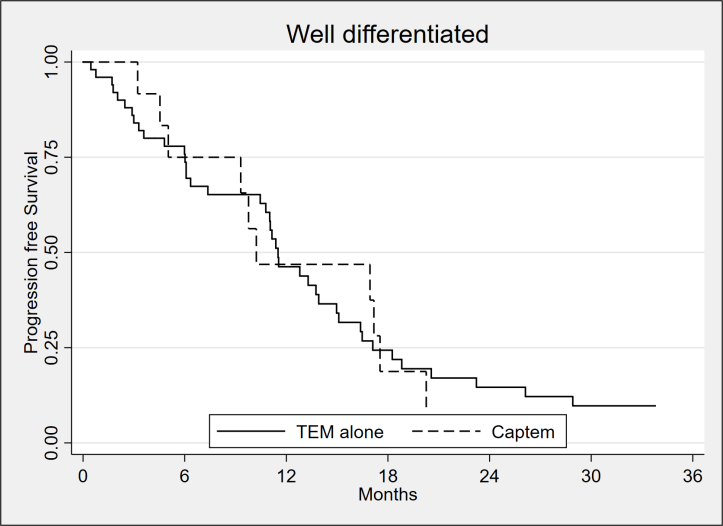 VariablesNo. patientsNo. eventsMedian OS (95%CI)p- value              (log-rank test)TEM & poorly differentiated 14126.2 (3.3-20.0)0.613CAPTEM & poorly differentiated12912.7 (7.5-20.9)0.613TEM & well-differentiated542929.0 (16.5-44.5)0.687CAPTEM & well-differentiated13528.4 (18.2-not estimable)0.687VariablesNo. patientsNo. eventsMedian PFS (95%CI)p-value                     (log-rank test)TEM & poorly differentiated14132.8 (1.9-5.6)0.982CAPTEM & poorly differentiated12112.9 (2.3-10.5)0.982TEM & well-differentiated544011.5 (10.4-14.9)0.917CAPTEM & well differentiated131010.2 (4.5-17.5)0.917